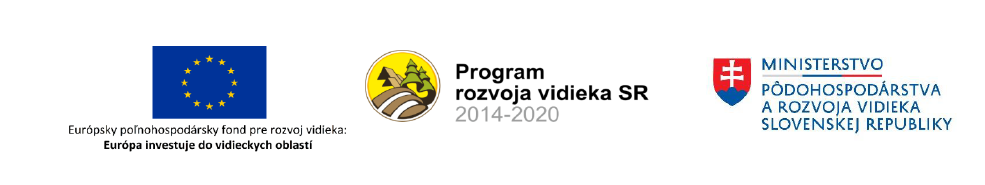 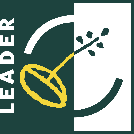 Obec Hrachovište zrealizovala projekt s názvom „Cyklotrasa „C“ v obci Hrachovište“ s kódom 309070AHV1 podporeného z Programu rozvoja vidieka SR 2014-2020.Celková výška oprávnených výdavkov projektu je 24 220,43 EUR. Nenávratný finančný príspevok pozostáva zo zdrojov Európskeho poľnohospodárskeho fondu pre rozvoj vidieka a štátneho rozpočtu SR a predstavuje sumu 23 009,41 EUR. Cieľom projektu ,,Cyklotrasa ,,C“ v obci Hrachovište“ bola rekonštrukcia obecnej komunikácie, ktorá bola využívaná ako cyklotrasa, na značený cykloturistický chodník v obci Hrachovište. Cieľom projektu bolo zlepšenie funkčného a estetického stavu riešenej komunikácie. Stav pôvodnej komunikácie bol nevyhovujúci a z hľadiska obslužnosti dotknutého územia nedostatočný. Realizáciou projektu sa vytvorilo priaznivé prostredie pre trávenie voľného času obyvateľov a návštevníkov daného regiónu. Prispelo sa tiež k zvýšeniu atraktivity územia pre potreby vidieckeho cestovného ruchu a tým projekt podporil celkové zatraktívnenie regiónu. Prínosom rekonštrukcie miestnej komunikácie na cyklotrasu v obci je zvýšenie kvality života obyvateľov a návštevníkov obce. Rekonštrukcia spočívala vo výmene povrchu komunikácie a v položení novej vrstvy asfaltového betónu v dĺžke 377 m.Projekt je podporený v rámci Opatrenia 7 - Základné služby a obnova dedín vo vidieckych oblastiach a Podopatrenia 7.5. - Podpora na investície do rekreačnej infraštruktúry, turistických informácií a do turistickej infraštruktúry malých rozmerov na verejné využitie (mimo Bratislavský kraj) Projekt bol podaný do výzvy vyhlásenej Miestnou akčnou skupinou - Kopaničiarsky región s kódom MAS_038/7.5./1.Obdobie realizácie projektu v zmysle Zmluvy o NFP: 3/2022 – 6/2022Odkaz na webové sídlo poskytovateľa: www.apa.sk 